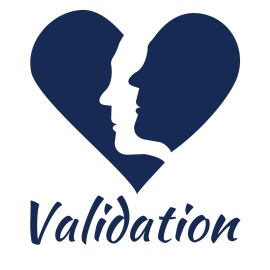 Family Caregiver CourseWelcome & Course Preparation PageWelcome to this course on Validation for Family Caregivers.Knowing that the needs of family caregivers are special, VTI has developed this unique course geared towards those needs. We want you to develop new skills and insights to enhance your relationship and communication with your relative who is living with dementia. Overview of this course:Making minimal demands on your already busy time schedule, you will learn by watching videos whenever you want, joining other participants at scheduled on-line webinars using a skype-like computer program and then practicing skills in a 2-day, in-person training at:	 Alzheimer’s Association of Colorado	455 North Sherman St., 5th Fl Suite 500, Denver, COWe have also set up a discussion board that is private, only for participants of this course, where you will have specific exercises to do and can network with each other.You will also have the opportunity later on in the course, to video tape your Validation sessions and share them in the group for supervision and feedback. These should be recorded in a digital format. You can use your smart phone and it is suggested that you use a tripod. Instructions on how to upload your video will be given during the course.Your teachers are Vicki de Klerk-Rubin 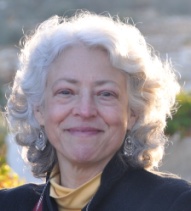 Vicki is a Certified Validation Master and has been teaching Validation since 1990. She developed this Family Caregiver curriculum based on her book, Validation Techniques for Dementia Care: a Family Guide. Vicki has relatives with late onset Alzheimer’s disease and brings that personal experience into the learning process.
Carmen BowmanCarmen Bowman is a consultant, trainer, author and owner of Edu-Catering: Catering Education for Compliance and Culture Change turning her former role of regulator into educator.  She is Certified Validation Presenter.  She enjoys teaching how meaningful life can be the focus for persons living with dementia via the practices of culture change and the practices of Validation developed by Naomi Feil.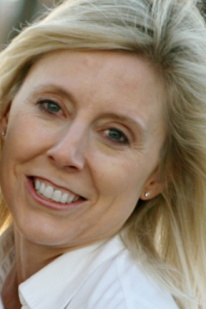 Family Caregiver Course ScheduleTo prepare for this course:In order to access the website pages for this course, you need a password. If you have not done this already, please email jana@vfvalidation.org to get your password.Web pages: There are 3 web pages that will be used

The course syllabus, notices, power point slides, discussion board and video viewing can be found at: http://vfvalidation.org/new/course/family-caregiver-course/. Live, interactive webinars will be hosted at https://zoom.us/j/859659154
Should you wish to share videos, they will be uploaded via a secure and HIPAA compliant website https://vfvalidation.sharefile.com/login.aspx?cmd=f&id=foa9e701-5b05-4861-931c-388ce647fdb1.

Note:
Please use Chrome Browser!
Download http://www.google.com/chrome/. Students have had many problems with Internet Explorer so give Chrome a try.
Before March 16, 2019, please go to the course web page:Download the Syllabus  and complete all the actions listed as “Anytime before Week 1.”Create a file folder for this course and save all down-loaded materials in this folder.Download the Power Point slidesTake the Pre Evaluation and send to your teacher: (add email address)Practice using the Discussion Board Introduce yourself to the others in the class. Please include your name, where you live and why you are taking this class.Between March 16, 2019 and March 23rd:Follow the instructions on the syllabus which are repeated on the webpage for Week 1Before March 23rd:Go to the Zoom website listed above. You will need to download that program. Practice “joining a meeting” and test your audio and video as directed on the Zoom site. If you are having difficulties, take a look at the following video:https://support.zoom.us/hc/en-us/articles/201362193-How-Do-I-Join-A-Meeting-Week 1 startsMarch 16, 2019IntroductionsVideo 1Week 2 startsMarch 23, 20199am – 10am MSTWebinar 1Week 3 startsMarch 30, 2019Videos 2a and 2bWeek 4 startsApril 6, 20199am – 10am MSTWebinar 2Week 5  startsApril 13, 2019Videos 3a and 3bWeek 6 startsApril 20, 20199am – 10am MSTWebinar 3Week 7 startsApril 27, 2019Video 4Week 8 startsMay 4, 20199am – 10am MSTWebinar 4Week OffWeek OffWeek 9 May 18 & 19, 2019Live, in-person classWeek 10May 25, 20199am – 10am MSTWebinar 5Week 11June 1, 2019Video 5Week 12June 8, 20199am – 10am MSTWebinar 6Week 13 June 15, 2019 9am – 10am MSTWebinar 7Week 14 June 22, 20199am – 10am MSTWebinar 83 week interval: Practice skills and exchange ideas3 week interval: Practice skills and exchange ideasWeek 18July 20, 20199am – 10am MSTWebinar 9